
Łódź, dn. 21.02.2017 r.
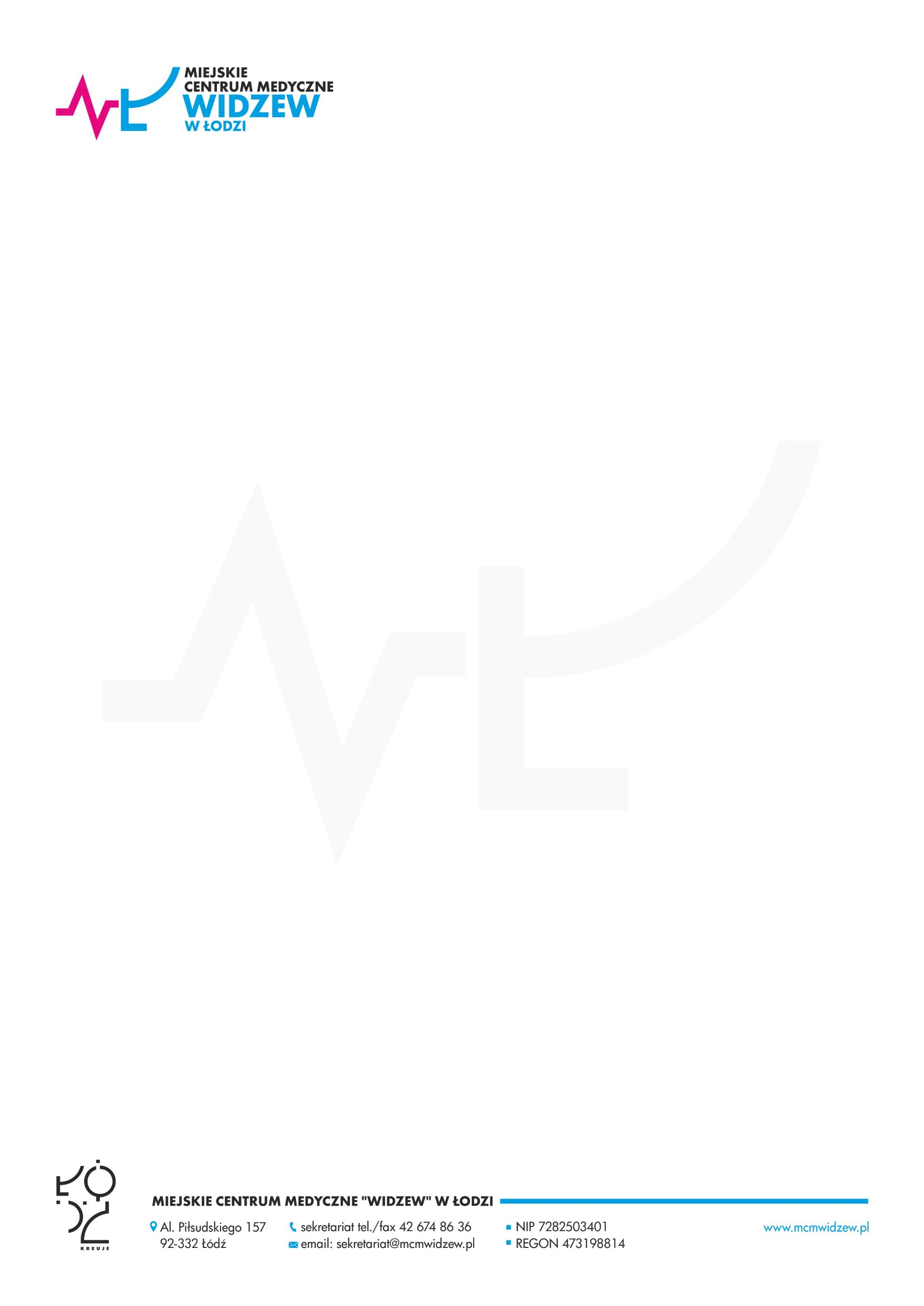 Wszyscy WykonawcyDotyczy: przetargu nieograniczonego na dostawę sprzętu medycznego wraz wyposażeniem 
               dla Miejskiego Centrum Medycznego „Widzew” przy ul. Piłsudskiego 157.
               Ogłoszenie nr 28633 - 2017 z dnia 2017-02-20 r. Zamawiający na podstawie art. 38 ust. 4 ustawy z dnia 29.01.2004 r. Prawo zamówień publicznych (Dz. U. z 2015 r. poz. 2164 z późn. zm.) dokonuje korekty Formularza ofertowego załącznik nr 1 w ramach pakietu nr 3. Zamawiający dokonuje korekty zapisów zgodnych z załącznikiem nr 2 - ZESTAWIENIE PARAMETRÓW TECHNICZNYCH.Załączamy zmieniony załącznik nr 1, które staje się obowiązujący w niniejszym postępowaniu. Pozostałe zapisy SIWZ nie ulegają zmianie.dr n. med. Elżbieta JunczykDyrektor MCM „Widzew”  w Łodzi